В бібліотеці для учнів 1-9 класів оформлена книжкова виставка до дня української писемності i мови "Неначе скарб дорогоцінній, Ми слово рідне берегли".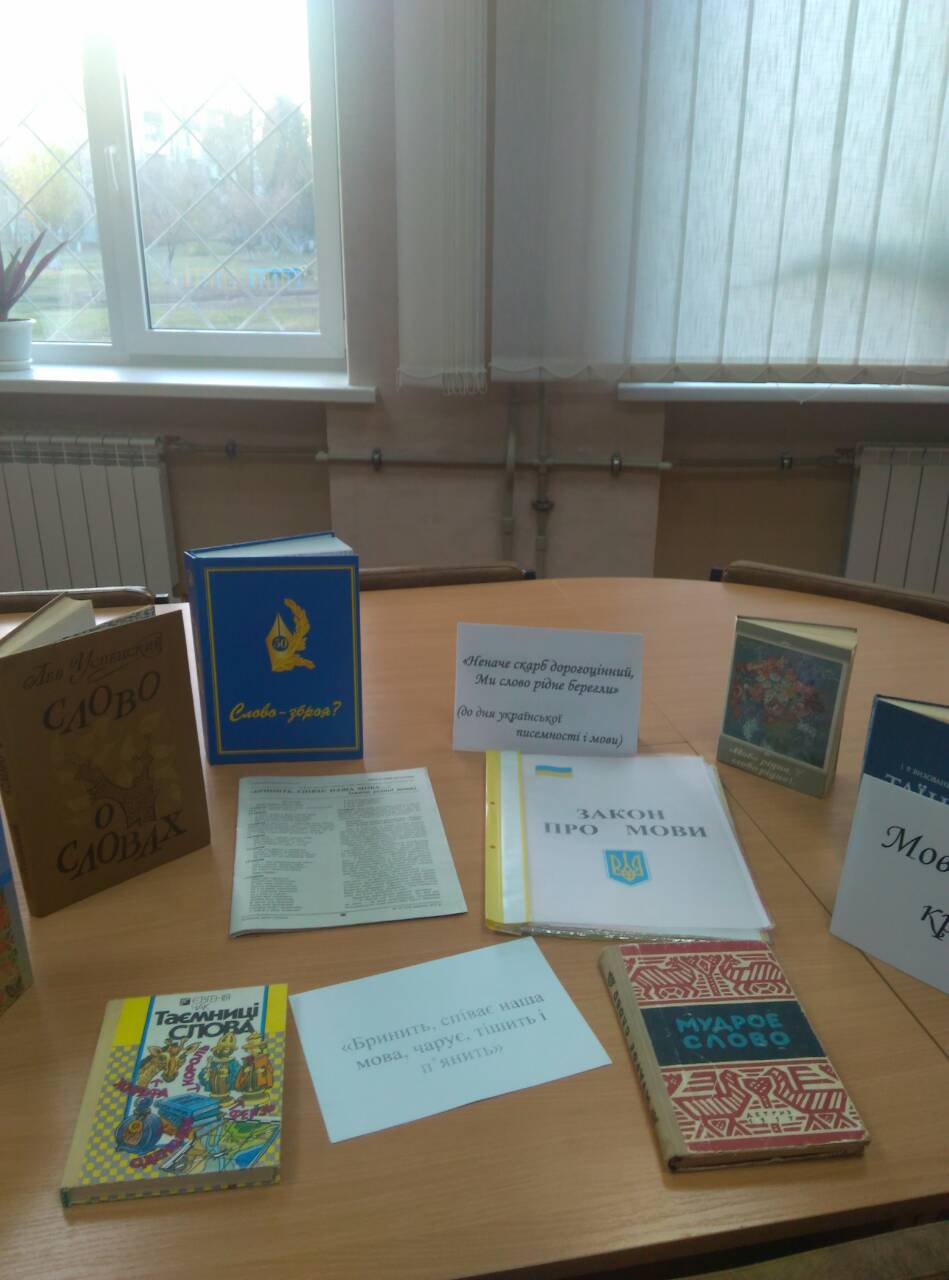 